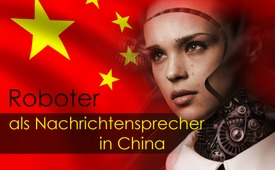 Roboter als Nachrichtensprecher in China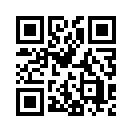 Möchten Sie gerne mit einem künstlichen Berater sprechen oder von einem Roboter-Arzt behandelt werden? Noch ist das Zukunftsmusik, aber sehen Sie in diesem Beitrag, wie weit die Entwicklung schon fortgeschritten ist …Wer früher davor warnte, dass immer mehr Menschen durch Roboter ersetzt werden, dachte an Maschinen in Fabriken. Inzwischen gibt es aber längst Roboter, die von Menschen fast nicht zu unterscheiden sind. In China sprechen jetzt bereits drei Roboter die Nachrichten im Fernsehen. Die neueste Version ist Xin Xiaomeng, die einer menschlichen Nachrichtensprecherin nachempfunden wurde. Außerdem gibt es seit November 2018 zwei männliche Robotersprecher. Einer davon, der Roboter Xin Xiahao, kann sogar moderieren. Xiahao selbst sagte dazu: „Von jetzt an werde ich nicht mehr hinter dem Schreibtisch arbeiten, sondern die Nachrichten vor dem Schreibtisch sprechen.“ Auch der Einsatz künstlicher Berater, Ärzte und Rechtsanwälte ist geplant. Noch ist es Zeit, diese Entwicklung zu stoppen. Oder glauben wir allen Ernstes, dass von dubiosen Menschen programmierte, herzlose Roboter eine Alternative zu kompetenten Menschen sind?von ab.Quellen:https://deutsche-wirtschafts-nachrichten.de/2019/02/24/china-setzt-roboter-puppen-als-nachrichten-sprecher-ein/?nlid=54bf581e20Das könnte Sie auch interessieren:#Transhumanismus - www.kla.tv/Transhumanismus

#China - www.kla.tv/China

#KI - Künstliche Intelligenz - www.kla.tv/KIKla.TV – Die anderen Nachrichten ... frei – unabhängig – unzensiert ...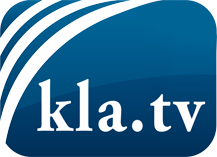 was die Medien nicht verschweigen sollten ...wenig Gehörtes vom Volk, für das Volk ...tägliche News ab 19:45 Uhr auf www.kla.tvDranbleiben lohnt sich!Kostenloses Abonnement mit wöchentlichen News per E-Mail erhalten Sie unter: www.kla.tv/aboSicherheitshinweis:Gegenstimmen werden leider immer weiter zensiert und unterdrückt. Solange wir nicht gemäß den Interessen und Ideologien der Systempresse berichten, müssen wir jederzeit damit rechnen, dass Vorwände gesucht werden, um Kla.TV zu sperren oder zu schaden.Vernetzen Sie sich darum heute noch internetunabhängig!
Klicken Sie hier: www.kla.tv/vernetzungLizenz:    Creative Commons-Lizenz mit Namensnennung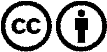 Verbreitung und Wiederaufbereitung ist mit Namensnennung erwünscht! Das Material darf jedoch nicht aus dem Kontext gerissen präsentiert werden. Mit öffentlichen Geldern (GEZ, Serafe, GIS, ...) finanzierte Institutionen ist die Verwendung ohne Rückfrage untersagt. Verstöße können strafrechtlich verfolgt werden.